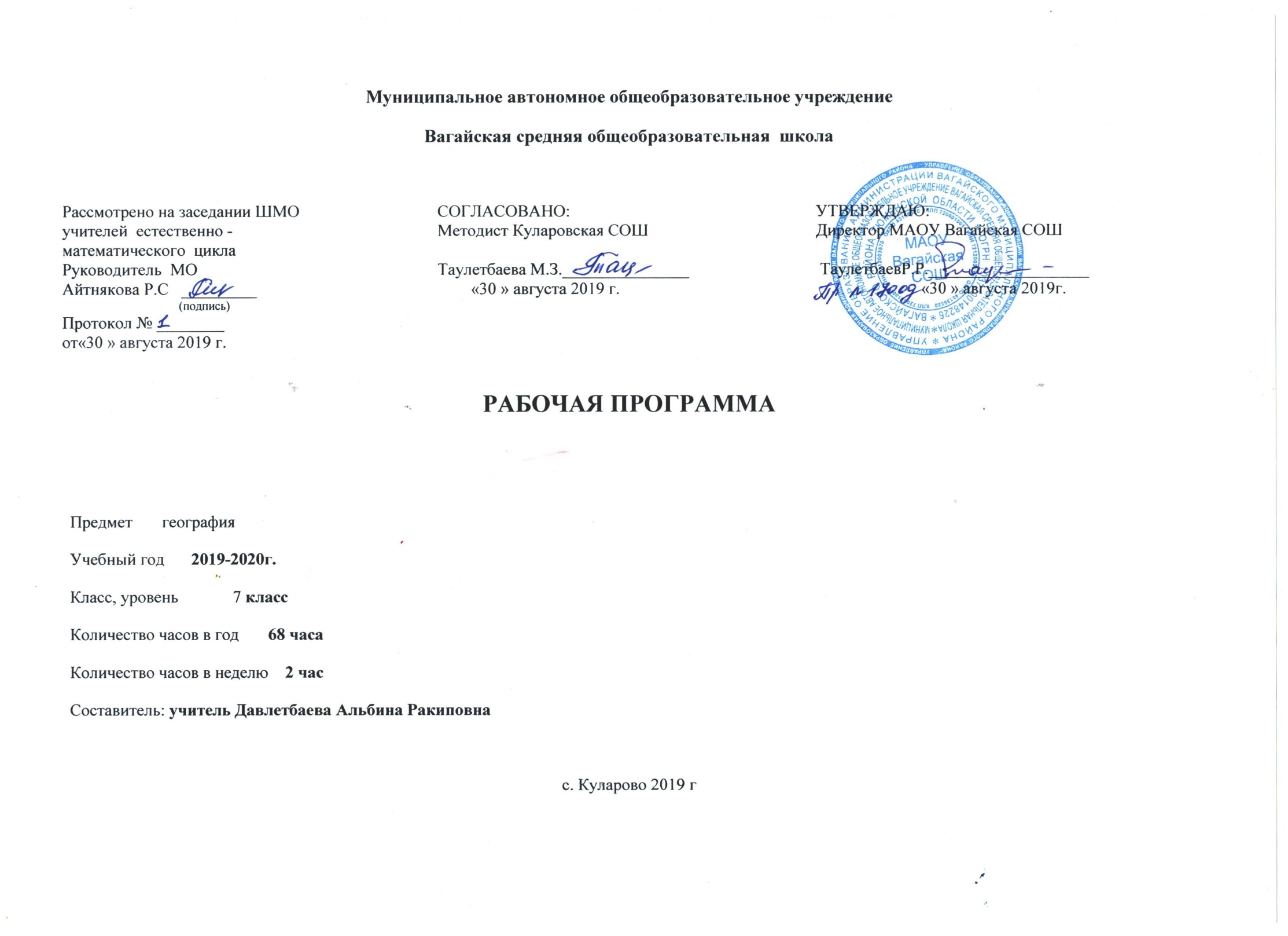 Планируемые  результаты освоения учебного предмета, курсаПредметные результаты обученияУчащийся должен уметь: показывать материки и части света;приводить примеры материковых, вулканических, коралловых  островов;давать характеристику карты; читать и анализировать карту;называть и показывать по карте крупные формы рельефа и объяснять зависимость крупных форм рельефа от строения земной коры;объяснять зональность в распределении температуры воздуха, атмосферного давления, осадков;называть типы воздушных масс и некоторые их характеристики;делать простейшие описания климата отдельных климатических поясов;показывать океаны и некоторые моря, течения, объяснять изменения свойств океанических вод;приводить примеры влияния Мирового океана на природу материков;приводить примеры природных комплексов; составлять  простейшие схемы взаимодействия  природных комплексов.рассказывать об основных путях расселения человека по материкам, главных областях расселения, разнообразии видов хозяйственной деятельности людей; читать комплексную карту; показывать наиболее крупные страны мира.показывать на карте и называть океаны и материки, определять их географическое положение, определять и называть некоторые отличительные признаки отдельных океанов и материков как крупных природных комплексов;показывать на карте наиболее крупные и известные географические объекты на материках (горы, возвышенности, реки, озера и т. д.) и в океанах (моря, заливы, проливы, острова, полуострова);описывать отдельные природные комплексы с использованием карт;показывать наиболее крупные государства на материках;уметь давать описания природы и основных занятий населения, используя карты атласа;приводить примеры воздействия и изменений природы на материках под влиянием деятельности человека.приводить примеры, подтверждающие закономерности географической оболочки – целостность, ритмичность, зональность;объяснять их влияние на жизнь и деятельность человека; называть разные виды природных ресурсов; приводить примеры влияния природы на условия жизни людей.Метапредметные результаты обученияУчащийся должен уметь:самостоятельно приобретать новые знания и практические умения;организовывать свою познавательную деятельность — определять ее цели и задачи, выбирать способы достижения целей и применять их, оценивать результаты деятельности;вести самостоятельный поиск, анализ и отбор информации, ее преобразование, классификацию, сохранение, передачу и презентацию;работать с текстом: составлять сложный план, логическую цепочку, таблицу, схему, создавать тексты разных видов (описательные, объяснительные).Личностные результаты обученияУчащийся должен:осознавать себя жителем планеты Земля и гражданином России;осознавать целостность природы, населения и хозяйства Земли, материков, их крупных регионов и стран;осознавать значимость и общность глобальных проблем человечества;овладеть на уровне общего образования законченной системой географических знаний и умений, навыками их применения в различных жизненных ситуациях;проявлять эмоционально-ценностное отношение к окружающей среде, к необходимости ее сохранения и рационального использования;проявлять патриотизм, любовь к своей местности, своему региону, своей стране;уважать историю, культуру, национальные особенности, традиции и обычаи других народов;уметь оценивать с позиций социальных норм собственные поступки и поступки других людей;уметь взаимодействовать с людьми, работать в коллективе, вести диалог, дискуссию, вырабатывая общее решение;уметь ориентироваться в окружающем мире, выбирать цель своих действий и поступков, принимать решения.Описание учебно-методического, материально-технического и информационного обеспечения образовательного процесса.Содержание курсаВведение (2 ч)Что изучают в курсе географии материков и океанов? Материки (континенты) и острова. Части света.Как люди открывали и изучали Землю. Основные этапы накопления знаний о Земле.Источники географической информации. Карта — особый источник географических знаний. Географические методы изучения окружающей среды. Карта — особый источник географических знаний. Виды карт. Различие географических карт по охвату территории и масштабу. Различие карт по содержанию. Методы географических исследований.Практические работы. 1. Группировка карт учебника и атласа по разным признакам.Предметные результаты обученияУчащийся должен уметь: Показывать материки и части света;Приводить примеры материковых, вулканических, коралловых  островов;давать характеристику карты; читать и анализировать карту.Главные особенности природы Земли (9 ч)Литосфера и рельеф Земли (2 ч)Происхождение материков и океанов. Происхождение Земли. Строение материковой и океанической земной коры. Плиты литосферы. Карта строения земной коры. Сейсмические пояса Земли.Рельеф земли. Взаимодействие внутренних и внешних сил — основная причина разнообразия рельефа. Размещение крупных форм рельефа на поверхности Земли.Практические работы. 2. Чтение карт, космических и аэрофотоснимков материков. Описание по карте рельефа одного из материков. Сравнение рельефа двух материков, выявление причин сходства и различий (по выбору).Атмосфера и климаты Земли (2 ч)Распределение температуры воздуха и осадков на Земле. Воздушные массы. Климатические карты. Распределение температуры воздуха на Земле. Распределение поясов атмосферного давления на Земле. Постоянные ветры. Воздушные массы. Роль воздушных течений в формировании климата.Климатические пояса Земли. Основные климатические пояса. Переходные климатические пояса. Климатообразующие факторы.Практические работы. 3. Характеристика климата по климатическим картам. 4. Сравнительное описание основных показателей климата различных климатических поясов одного из материков; оценка климатических условий материка для жизни населения.Гидросфера. Мировой океан – главная часть гидросферы (2 ч)Воды Мирового океана. Схема поверхностных течений. Роль океана в жизни Земли. Происхождение вод Мирового океана. Свойства вод океана. Льды в океане. Водные массы. Схема поверхностных течений.Жизнь в океане. Взаимодействие океана с атмосферой и сушей. Разнообразие морских организмов. Распространение жизни в океане. Биологические богатства океана. Взаимодействие океана с атмосферой и сушей.Географическая оболочка (3 ч)Строение   и   свойства   географической   оболочки.Строение географической оболочки. Свойства географической оболочки. Круговорот веществ и энергии. Роль живых организмов в формировании природы.Природные комплексы суши и океана. Природные комплексы суши. Природные комплексы океана. Разнообразие природных комплексов.Природная зональность. Что такое природная зона? Разнообразие природных зон. Закономерности размещения природных зон на Земле. Широтная зональность. Высотная поясность.Практические работы. 5. Анализ карт антропогенных ландшафтов; выявление материков с самыми большими ареалами таких ландшафтов.Предметные результаты обученияУчащийся должен уметь:называть и показывать по карте крупные формы рельефа и объяснять зависимость крупных форм рельефа от строения земной коры;объяснять зональность в распределении температуры воздуха, атмосферного давления, осадков;называть типы воздушных масс и некоторые их характеристики;делать простейшие описания климата отдельных климатических поясов;показывать океаны и некоторые моря, течения, объяснять изменения свойств океанических вод;приводить примеры влияния Мирового океана на природу материков;приводить примеры природных комплексов; составлять  простейшие схемы взаимодействия  природных комплексов.Население Земли (3 ч)Численность населения Земли. Размещение населения. Факторы, влияющие на численность населения. Размещение людей на Земле. Народы и религии мира. Этнический состав населения мира. Мировые и национальные религии.Хозяйственная деятельность людей. Городское и сельское население. Основные виды хозяйственной деятельности людей. Их влияние на природные комплексы. Комплексные карты. Городское и сельское население. Культурно-исторические регионы мира. Многообразие стран, их основные типы.Практические работы. 6. Сравнительное описание численности, плотности и динамики населения материков и стран мира. 7. Моделирование на контурной карте размещения крупнейших этносов и малых народов, а также крупных городов.Предметные результаты обученияУчащийся должен уметь:рассказывать об основных путях расселения человека по материкам, главных областях расселения, разнообразии видов хозяйственной деятельности людей; читать комплексную карту; показывать наиболее крупные страны мира.Океаны и материки (50 ч)Океаны (2 ч)Тихий, Индийский, Атлантический и Северный Ледовитый океаны. Особенности географического положения. Из истории исследования океанов. Особенности природы. Виды хозяйственной деятельности в каждом из океанов.Практические работы. 8. Выявление и отражение на контурной карте транспортной, промысловой, сырьевой, рекреационной и других функций одного из океанов (по выбору). 9. Описание по картам и другим источникам информации особенностей географического положения, природы и населения одного из крупных островов (по выбору).Южные материки (1 ч)Общие   особенности   природы   южных   материков.Особенности географического положения южных матери ков. Общие черты рельефа. Общие особенности климата  внутренних вод. Общие особенности расположения природных зон. Почвенная карта.Африка (10 ч)Географическое положение. Исследования АфрикиГеографическое положение. Исследование Африки зарубежными путешественниками. Исследование Африки русскими путешественниками и учеными.Рельеф и полезные ископаемые. Основные формы рельефа. Формирование рельефа под влиянием внутренних и внешних процессов. Размещение месторождений полезных ископаемых.Климат. Внутренние воды. Климатические пояса Африки. Внутренние воды Африки. Основные речные системы. Значение рек и озер в жизни населения.Природные зоны. Проявление широтной зональности на материке. Основные черты природных зон.Влияние человека на природу. Заповедники и национальные парки. Влияние человека на природу. Стихийные бедствия. Заповедники и национальные парки.Население. Население Африки. Размещение населения. Колониальное прошлое материка.Страны Северной Африки. Алжир. Общая характеристика региона. Географическое положение, природа, население, хозяйство Алжира.Страны Западной и Центральной Африки. Нигерия. Общая характеристика региона. Географическое положение, природа, население, хозяйство Нигерии.Страны Восточной Африки. Эфиопия. Общая характеристика региона. Географическое положение, природа, население, хозяйство Эфиопии.Страны Южной Африки. Южно-Африканская Республика. Общая характеристика региона. Географическое положение, природа, население, хозяйство Южно-Африканской Республики.Практические работы. 10. Определение по картам природных богатств стран Центральной Африки. 11. Определение по картам основных видов деятельности населения стран Южной Африки. 12. Оценка географического положения, планировки и внешнего облика крупнейших городов Африки.Австралия и Океания (5 ч)Географическое положение Австралии. История открытия. Рельеф и полезные ископаемые. Своеобразие географического положения материка. История открытия и исследования. Особенности рельефа. Размещение месторождений полезных ископаемых.Климат Австралии. Внутренние воды. Факторы, определяющие особенности климата материка. Климатические пояса и области. Внутренние воды.Природные зоны Австралии. Своеобразие органического мира. Проявление широтной зональности в размещении природных зон. Своеобразие органического мира.Австралийский Союз. Население. Хозяйство Австралийского Союза. Изменение природы человеком.Океания. Природа, население и страны. Географическое положение. Из истории открытия и исследования. Особенности природы. Население и страны. Памятники природного и культурного наследия.Практические работы. 13. Сравнительная характеристика природы, населения и его хозяйственной деятельности двух регионов Австралии (по выбору).Южная Америка (7 ч)Географическое положение. Из истории открытия и исследования материка. Географическое положение. История открытия и исследования материка.Рельеф и полезные ископаемые. История формирования основных форм рельефа материка. Закономерности размещения равнин и складчатых поясов, месторождений полезных ископаемых.Климат. Внутренние воды. Климатообразующие факторы. Климатические пояса и области. Внутренние воды. Реки как производные рельефа и климата материка.Природные зоны. Своеобразие органического мира материка. Высотная поясность в Андах. Изменения природы материка под влиянием деятельности человека. Охрана природы.Население. История заселения материка. Численность, плотность, этнический состав населения. Страны.Страны востока материка. Бразилия. Географическое положение, природа, население, хозяйство Бразилии и Аргентины.Страны Анд. Перу. Своеобразие природы Анд. Географическое положение, природа, население, хозяйство Перу.Практические работы. 14. Составление описания природы, населения, географического положения крупных городов Бразилии или Аргентины. 15. Характеристика основных видов хозяйственной деятельности населения Андских стран.Антарктида (1 ч)Географическое положение. Открытие и исследование Антарктиды. Природа. Географическое положение. Антарктика. Открытие и первые исследования. Современные исследования Антарктиды. Ледниковый покров. Подледный рельеф. Климат. Органический мир. Значение современных исследований Антарктики.Практические работы. 16. Определение целей изучения южной полярной области Земли. Составление проекта использования природных богатств материка в будущем.Северные материки (1ч)Общие особенности природы северных материков.Географическое положение. Общие черты рельефа. Древнее оледенение. Общие черты климата и природных зон.Северная Америка (7 ч)Географическое положение. Из истории открытия и исследования материка. Географическое положение. Из истории открытия и исследования материка. Русские исследования Северо-Западной Америки.Рельеф и полезные ископаемые. Основные черты рельефа материка. Влияние древнего оледенения на рельеф. Закономерности размещения крупных форм рельефа и месторождений полезных ископаемых.Климат. Внутренние воды. Климатообразующие факторы. Климатические пояса и области. Внутренние воды. Реки как производные рельефа и климата материка.Природные зоны. Население. Особенности распределения природных зон на материке. Изменение природы под влиянием деятельности человека. Население.Канада. Географическое положение, природа, население, хозяйство, заповедники и национальные парки Канады.Соединенные Штаты Америки. Географическое положение, природа, население, хозяйство, памятники природного и культурного наследия США.Средняя Америка. Мексика. Общая характеристика региона. Географическое положение, природа, население, хозяйство Мексики.Практические работы. 17. Характеристика по картам основных видов природных ресурсов Канады, США и Мексики. 18. Выявление особенностей размещения населения, а также географического положения, планировки и внешнего облика крупнейших городов Канады, США и Мексики.Евразия (16 ч)Географическое положение. Исследования Центральной Азии. Особенности географического положения. Очертания берегов. Исследования Центральной Азии.Особенности рельефа, его развитие. Особенности рельефа Евразии, его развитие. Области землетрясений и вулканов. Основные формы рельефа. Полезные ископаемые.Климат. Внутренние воды. Факторы, формирующие климат материка. Климатические пояса. Влияние климата на хозяйственную деятельность населения. Внутренние воды, их распределение. Реки. Территории внутреннего стока. Озера. Современное оледенение. Многолетняя мерзлота.Природные зоны. Народы и страны Евразии. Расположение и характеристика природных зон. Высотные пояса в Гималаях и Альпах. Народы Евразии. Страны.Страны Северной Европы. Состав региона. Природа. На-селение. Хозяйство. Комплексная характеристика стран региона.Страны Западной Европы. Общая характеристика региона. Географическое положение, природа, население, хозяйство, объекты всемирного наследия Великобритании, Франции и Германии.Страны Восточной Европы. Общая характеристика региона. Польша, Чехия, Словакия, Венгрия. Румыния и страны Балканского полуострова. Страны Балтии. Белоруссия. Украина. Молдавия.Страны Южной Европы. Италия. Общая характеристика региона. Географическое положение, природа, население, хозяйство Италии. Памятники всемирного наследия региона.Страны Юго-Западной Азии. Общая характеристика региона. Географическое положение, природа, население, хозяйство Армении, Грузии и Азербайджана.Страны Центральной Азии. Общая характеристика региона. Географическое положение, природа, население, хозяйство Казахстана, Узбекистана, Киргизии, Таджикистана, Туркмении и Монголии.Страны Восточной Азии. Общая характеристика региона. Географическое положение, природа, население, хозяйство, памятники всемирного наследия Китая и Японии.Страны Южной Азии. Индия. Общая характеристика региона. Географическое положение, природа, население, хозяйство Индии.Страны Юго-Восточной Азии. Индонезия. Общая характеристика региона. Географическое положение, природа, население, хозяйство Индонезии.Практические работы. 19. Составление «каталога» народов Евразии по языковым группам. 20. Описание видов хозяйственной деятельности населения стран Северной Европы, связанных с океаном. 21. Сравнительная характеристика Великобритании, Франции и Германии. 22. Группировка  стран  Юго-Западной  Азии  по  различным  признакам.23. Составление описания географического положения крупных городов Китая,  обозначение их на контурной карте.24. Моделирование на контурной карте размещения природных богатств Индии.Предметные результаты обученияУчащийся должен уметь:показывать на карте и называть океаны и материки, определять их географическое положение, определять и называть некоторые отличительные признаки отдельных океанов и материков как крупных природных комплексов;показывать на карте наиболее крупные и известные географические объекты на материках (горы, возвышенности, реки, озера и т. д.) и в океанах (моря, заливы, проливы, острова, полуострова);описывать отдельные природные комплексы с использованием карт;показывать наиболее крупные государства на материках;уметь давать описания природы и основных занятий населения, используя карты атласа;приводить примеры воздействия и изменений природы на материках под влиянием деятельности человека.Географическая оболочка — наш дом (2 ч)Закономерности географической оболочки. Закономерности географической оболочки: целостность, ритмичность, зональность.Взаимодействие природы и общества. Значение природных богатств. Влияние природы на условия жизни людей. Воздействие человека на природу. Необходимость международного сотрудничества в использовании природы и ее охране. Практические работы. 25. Моделирование на контурной карте размещения основных видов природных богатств материков и океанов. 26. Составление описания местности; выявление ее геоэкологических проблем и путей сохранения и улучшения качества окружающей среды; наличие памятников природы и культуры.Предметные результаты обучения Учащийся должен уметь:приводить примеры, подтверждающие закономерности географической оболочки — целостность, ритмичность, зональность; объяснять их влияние на жизнь и деятельность человека; называть разные виды природных ресурсов; приводить примеры влияния природы на условия жизни людей.Метапредметные результаты обученияУчащийся должен уметь:самостоятельно приобретать новые знания и практические умения;организовывать свою познавательную деятельность — определять ее цели и задачи, выбирать способы достижения целей и применять их, оценивать результаты деятельности;вести самостоятельный поиск, анализ и отбор информации, ее преобразование, классификацию, сохранение, передачу и презентацию;работать с текстом: составлять сложный план, логическую цепочку, таблицу, схему, создавать тексты разных видов (описательные, объяснительные).Личностные результаты обученияУчащийся должен:осознавать себя жителем планеты Земля и гражданином России;осознавать целостность природы, населения и хозяйства Земли, материков, их крупных регионов и стран;осознавать значимость и общность глобальных проблем человечества;овладеть на уровне общего образования законченной системой географических знаний и умений, навыками их применения в различных жизненных ситуациях;проявлять эмоционально-ценностное отношение к окружающей среде, к необходимости ее сохранения и рационального использования;проявлять патриотизм, любовь к своей местности, своему региону, своей стране;уважать историю, культуру, национальные особенности, традиции и обычаи других народов;уметь оценивать с позиций социальных норм собственные поступки и поступки других людей;уметь взаимодействовать с людьми, работать в коллективе, вести диалог, дискуссию, вырабатывая общее решение;уметь ориентироваться в окружающем мире, выбирать цель своих действий и поступков, принимать решения.Тематическое планирование с указанием количества часов, отводимых на освоение каждой темы.№ п/пРазделТема№ п/пРазделТемаКоличество часовВведение21.Что изучают в курсе географии материков и океанов? Как люди открывали и изучали Землю12.Источники географической информации. Карта – особый источник географических знаний1Раздел I. Главные особенности природы Земли 93.Происхождение материков и океанов14.Рельеф Земли15.Распределение температуры воздуха и осадков на Земле. Воздушные массы16.Климатические пояса Земли17.Воды Мирового океана. Схема поверхностных течений.18.Жизнь в океане. Взаимодействие океана с атмосферой и сушей19.Строение и свойства географической оболочки110.Природные комплексы суши и океана111.Природная зональность1Население Земли312.Численность населения Земли. Размещение населения113.Народы и религии мира114.Хозяйственная деятельность людей. Городское и сельское население.1Раздел II. Океаны и материки5015.Тихий океан. Индийский океан.116.Атлантический океан. Северный Ледовитый океан117.Южные материкиОбщие особенности природы южных материков1Африка1018.Географическое положение. Исследование материка119.Рельеф и полезные ископаемые120.Климат. Внутренние воды121.Природные зоны122.Влияние человека на природу. Заповедники и национальные парки.123.Население124.Страны Северной Африки. Алжир.125.Страны Западной и Центральной Африки. Нигерия.126.Страны Восточной Африки. Эфиопия.127.Страны Южной Африки. ЮАР1Австралия и Океания528.Географическое положение Австралии. История открытия. Рельеф и полезные ископаемые129.Климат Австралии. Внутренние воды130.Природные зоны Австралии. Своеобразие органического мира131.Австралийский Союз132.Океания. Природа, население и страны1Южная Америка733.Географическое положение. Из истории открытия и исследования материка134.Рельеф и полезные ископаемые135.Климат. Внутренние воды136.Природные зоны137.Население138Страны востока материка. Бразилия139.Страны Анд. Перу140.Антарктида141.Северные материкиОбщие особенности природы северных материков1Северная Америка742.Географическое положение. Из истории открытия и исследования материка143.Рельеф и полезные ископаемые144.Климат. Внутренние воды145.Природные зоны. Население146.Канада147.США148.Средняя Америка. Мексика1Евразия1649.Географическое положение. Исследования Центральной Азии150.Особенности рельефа, его развитие151.Климат. Внутренние воды152.Природные зоны. Народы и страны Евразии153.Страны Северной Европы154.Страны Западной Европы. Великобритания155.Франция. Германия156Страны Восточной Европы157.Страны Восточной Европы (продолжение)158.Страны Южной Европы. Италия159.Страны Юго-Западной Азии160.Страны Центральной Азии161.Страны Восточной Азии. Китай162.Япония163.Страны Южной Азии. Индия164.Страны Юго-Восточной Азии. Индонезия1Раздел III. Географическая оболочка – наш дом265.Закономерности географической оболочки166.Взаимодействие природы и общества167.Резерв времени68.Резерв времениИтого68